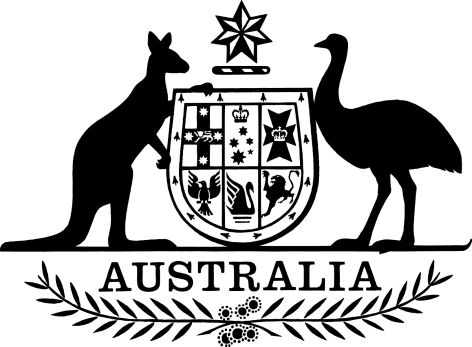 Part 149 (Approved Self-administering Aviation Organisations) Amendment Manual of Standards (No. 2) 2022I, CHRISTOPHER PAUL MONAHAN, Acting Director of Aviation Safety, on behalf of CASA, make the following Manual of Standards.Dated 29 September 2022[Signed Christopher P. Monahan]
Christopher P. MonahanActing Director of Aviation SafetyContents1  Name	12  Commencement	13  Authority	14  Schedules	1Schedule 1—Amendments	2Part 149 (Approved Self-administering Aviation Organisations) Manual of Standards 2018	21  Name		This instrument is the Part 149 (Approved Self-administering Aviation Organisations) Amendment Manual of Standards (No. 2) 2022.2  Commencement		This instrument commences on the day after it is registered.3  Authority		This instrument is made under the Civil Aviation Safety Regulations 1998.4  Schedules		Schedule 1 amends the Part 149 (Approved Self-administering Aviation Organisations) Manual of Standards 2018.Schedule 1—AmendmentsPart 149 (Approved Self-administering Aviation Organisations) Manual of Standards 2018[1]  Subsection 5(1), definition of Part 149 aircraftomit10 or 11.insert10, 11 or 12.[2]  Section 7, paragraphs (c) and (d) of the noteomit[3]  After section 11insert12  Part 149 aircraft—gyroplanes	(1)	A gyroplane is a Part 149 aircraft if:	(a)	Civil Aviation Order 95.12, or Civil Aviation Order 95.12.1, applies to the gyroplane; and	(b)	it is operated for a purpose mentioned in the Civil Aviation Order that applies to the gyroplane.[4]  Subsection 19(2), definition of applicable CAOsubstituteapplicable CAO means:	(a)	for a Part 149 aircraft mentioned in section 7 to which Civil Aviation Order 95.4 (sailplanes) applies—that Civil Aviation Order; and	(b)	for a Part 149 aircraft mentioned in section 7 to which Civil Aviation Order 95.8 (hang gliders and paragliders) applies—that Civil Aviation Order; and	(c)	for a Part 149 aircraft mentioned in section 7 that is a powered parachute to which Civil Aviation Order 95.32 applies—that Civil Aviation Order; and	(d)	for a Part 149 aircraft mentioned in:	(i)	section 8 (microlight aeroplanes)—Civil Aviation Order 95.10; and	(ii)	section 9 (weight-shift-controlled aeroplanes)—Civil Aviation Order 95.32; and	(iii)	section 10 (LSA aeroplanes, ultralight and lightweight aeroplanes)—Civil Aviation Order 95.55; and	(iv)	section 11 (about manned balloons and hot air airships)—Civil Aviation Order 95.54; and	(e)	for a Part 149 aircraft mentioned in section 12 to which Civil Aviation Order 95.12 (gyroplanes not exceeding 250 kg) applies—that Civil Aviation Order; and	(f)	for a Part 149 aircraft mentioned in section 12 to which Civil Aviation Order 95.12.1 (LSA gyroplanes and ASRA-compliant gyroplanes) applies—that Civil Aviation Order.